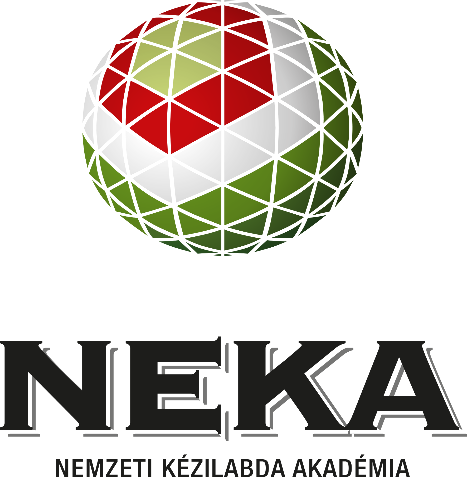 Magyar Kézilabda Utánpótlásért Alapítvány ÖsztöndíjPÁLYÁZATI KIÍRÁSA Magyar Kézilabda Utánpótlásért Alapítvány az alábbiak szerint kiírja a Nemzeti Kézilabda Akadémia tanulmányi pályázatot közoktatási, felsőoktatási, iskolarendszerű vagy egyéb felnőtt oktatásban részesülő tanulók számára a 2019–2020. tanév I. félévére vonatkozóan.A pályázatra azok az alap-, vagy középfokú köznevelési intézményben, felsőoktatási intézményben, iskolarendszerű, vagy egyéb felnőttoktatásban résztvevő tanulók jelentkezhetnek, akik a Magyar Kézilabda Utánpótlásért Alapítvány sportolói (továbbiakban: pályázó).Az ösztöndíj folyósításának feltétele a pályázó 2019-2020. tanévre vonatkozó tanulói, hallgatói jogviszonyának, felnőttképzési szerződése meglétének és hatályosságának igazolása. Az ösztöndíj tartalma és mértéke: Az ösztöndíj időtartama: 6 hónap (2019. szeptember - 2020. január)Az ösztöndíj összege: legfeljebb havi 72.000 Ft/tanuló.Az ösztöndíj folyósításának kezdete legkorábban: 2019. szeptemberA folyamatos ösztöndíj-folyósítás feltétele, hogy a támogatott pályázó tanulói jogviszonya a folyósítás teljes időtartama alatt megfeleljen a pályázati kiírásnak. Amennyiben a támogatott pályázó tanulói jogviszonya nem felel meg a pályázati kiírásnak, a támogatott az ösztöndíjra való jogosultságát elveszíti. Az ösztöndíj folyósításának további feltételei: • egy tanulmány leadása a Nemzeti Kézilabda Akadémia számára az előre megadott témakörök közül legkevesebb 1 oldal (12-es betűméret, Times New Roman, 1,5 sorköz),• egy személyes hangvételű és egyben szakmai beszámoló leadása az elvégzett tanulmányi, illetve sportszakmai munkáról legkevesebb 1 oldalban (12-es betűméret, Times New Roman, 1,5 sorköz).Az utóbbi két feltétel hiánya a már megnyert pályázat érvényességét nem veszélyezteti, a következő félévi pályázati kiíráson való indulást illetően azonban jogvesztő hatállyal bír. Az ösztöndíjat minden félévben újra kell pályázni.Az ösztöndíjat csak azokban a hónapokban folyósítjuk, amelyekben a pályázó beiratkozott tanulója a köznevelési, felsőoktatási intézménynek, illetve az adott hónapra hatályos felnőttképzési szerződéssel rendelkezik. A folyósítás feltétele továbbá, hogy a pályázó az adott hónapban nem rendelkezik a kötelező órák, foglalkozások 10%-át meghaladóan igazolatlan hiányzással.Azokban a hónapokban, amelyekben a tanuló tanulói jogviszonya szünetel, az ösztöndíj folyósítása - a folyósítás véghatáridejének módosítása nélkül – teljes egészében szünetel.A pályázó pályázata benyújtásával hozzájárul ahhoz, hogy a pályázati űrlapon rögzített személyes adatait a pályázatot kiíró intézmény nyilvántartásba vegye és azokat a fenntartó „Magyar Kézilabda Utánpótlásért Alapítvány” részére – kizárólag az ösztöndíjpályázat lebonyolítása és a támogatás jogosultság ellenőrzése céljából – átadja illetőleg az ösztöndíj időtartama alatt maga kezelje. A Magyar Kézilabda Utánpótlásért Alapítvány a pályázó által megadott adatokat a fenti célokhoz kötötten legfeljebb addig kezeli, ameddig az ösztöndíj folyósításához kapcsolódó elszámolási, ellenőrzési kötelezettsége fennáll. Ezt követően a pályázó adatai törlésre kerülnek. A pályázó adatai kezelésének jogalapja szerződéses kötelezettség teljesítése, továbbá az elszámolások, ellenőrzések kapcsán jogszabályi kötelezettség teljesítése.A pályázó pályázata benyújtásával hozzájárul a pályázáskor rendelkezésre bocsátott személyes adatainak az azonosítás célja érdekében szükséges mértékben történő kezeléséhez és az ösztöndíjpályázat lebonyolítása, valamint a támogatási jogosultság ellenőrzése céljából történő továbbításához.A pályázatot a Magyar Kézilabda Utánpótlásért Alapítvány részére írásban, a NEKA honlapján hozzáférhető pályázati űrlapon, a pályázó által aláírva, egy példányban, zárt borítékban kell benyújtani „Ösztöndíjpályázat” tárgy megjelöléssel, az alábbi címre: 8630 Balatonboglár, Kodály Zoltán utca 12-13. C épület 127/b iroda, Gyimesi Csilla részére.A pályázat benyújtási határideje: 2019. szeptember 20.  A pályázat kötelező melléklete: A köznevelési intézménnyel fennálló tanulói, hallgatói jogviszonyról szóló igazolás, felnőttképzési szerződés.A pályázati űrlap csak a fent meghatározott kötelező melléklettel együttesen érvényes, melléklet hiányában a pályázat formai hibásnak minősül. A Magyar Kézilabda Utánpótlásért Alapítvány a hibás, vagy hiányos pályázatok kapcsán hiánypótlási határidőt biztosíthat.A pályázatot a Nemzeti Kézilabda Akadémiát működtető „Magyar Kézilabda Utánpótlásért Alapítvány” ügyvezetője bírálja el. A pályázó az elbíráló szerv döntése ellen fellebbezéssel nem élhet. A pályázó a pályázat sikerességéről elektronikus levélben tájékoztatást kap.A Nemzeti Kézilabda Akadémia a döntés után értesíti a támogatásban részesített pályázókat az Ösztöndíj teljes összegéről, az ösztöndíj-folyósítás módjáról, valamint a szerződéskötés részleteiről.Az ösztöndíjban részesülő tanuló, hallgató köteles az ösztöndíj folyósításának időszaka alatt minden, az ösztöndíj folyósítását érintő változásról haladéktalanul (de legkésőbb 8 napon belül) írásban értesíteni a Nemzeti Kézilabda Akadémiát. Az értesítési kötelezettség kiemelt területei: - tanulmányok halasztása; - tanulmányok helyének megváltozása (az új közoktatási, felsőoktatási, felnőttképzési intézmény, kar, szak, munkarend, finanszírozási forma megadásával); - tanulmányi státusz (munkarend, képzési forma) változása; - személyes adatainak (születési név, állampolgársága, állandó lakóhelye) változása. Az ösztöndíjas 30 napon belül köteles a jogosulatlanul felvett ösztöndíjat a folyósító intézmény részére visszafizetni. Amennyiben az ösztöndíjat elnyert pályázó az általa látogatott közoktatási, felsőoktatási, vagy felnőttoktatási intézményekben (iskola, kollégium) írásbeli fegyelmi megrovásban részesül a Magyar Kézilabda Utánpótlásért Alapítvány ügyvezetője az ösztöndíjra való jogosultságot visszavonhatja. Az ösztöndíjra való jogosultság megszűnik, ha a pályázó Magyar Kézilabda Utánpótlásért Alapítvánnyal kötött sportolói szerződése megszűnik. Amennyiben megállapítást nyer, hogy a pályázó a pályázatban nem a valóságnak megfelelő adatokat szolgáltatta vagy a pályázati feltételeknek egyébként nem felel meg, támogatásban nem részesülhet még abban az esetben sem, ha az ösztöndíj elnyeréséről szóló tájékoztatást már kézhez vette. Balatonboglár, 2019. szeptember 11.PÁLYÁZATI ADATLAP
A Magyar Kézilabda Utánpótlásért Alapítvány Ösztöndíj pályázathozAlulírott tanuló ezúton pályázom a Magyar Kézilabda Utánpótlásért Alapítvány 2019-2020. tanév I. félévére vonatkozó tanulmányi pályázatra. Kijelentem, hogy a pályázati kiírásban rögzített feltételeknek megfelelek, a pályázati kiírást megértettem, az abban foglaltakat tudomásul vettem, és magamra nézve kötelezőnek elfogadom. Dátum: …………………….……………………………..		…………………………………                 ……………………………………..Tanuló aláírása						Törvényes képviselők aláírása I. A pályázó oktatási intézményének adatai Az intézmény neve: Az intézmény székhelye: OM azonosítója: Az intézmény képviselője: Telefonszám/Fax/E-mail elérhetősége: II. A pályázó tanuló és törvényes képviselőjének adatai A tanuló adatai A tanuló neve: Születési helye, ideje (év/hó/nap): Anyja leánykori neve: Állandó lakcíme: Levelezési címe (amennyiben nem egyezik meg az állandó lakcímmel): Bankszámlaszáma, ahová az ösztöndíjat pozitív elbírálás esetén kéri: Bankszámlavezető pénzintézet neve: Bankszámla tulajdonos neve: A törvényes képviseletet gyakorló személy(ek) adatai A törvényes képviselő neve: Állandó lakcíme: A törvényes képviselő neve: Állandó lakcíme: